提升港口经济圈 再创宁波新辉煌   童孟达来我院授课并受聘为我院特约研究员2015年10月21日，海丝院邀请宁波港股份有限公司总经师童孟达来我校做港口经济圈建设主题报告。会上，童孟达受聘为我院客座教授。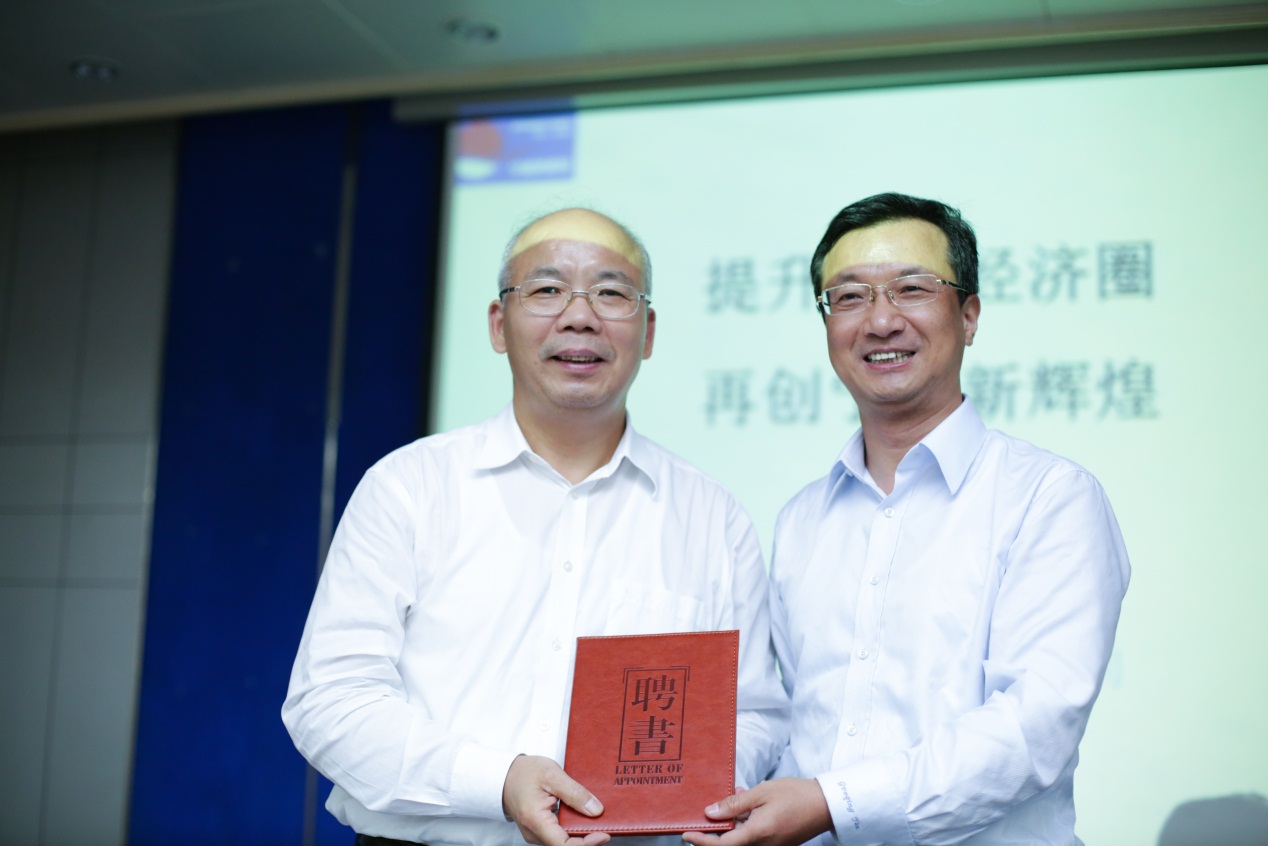 